Publicado en Madrid el 16/12/2021 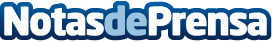 El malware más buscado de noviembre de 2021: Emotet vuelve al Top 10La vuelta de  Emotet como séptimo malware más prevalente es "extremadamente preocupante" , según Check Point Research. Trickbot vuelve a ocupar el primer puesto y el sector de la educación y la investigación siguen encabezando la lista de objetivos de los ciberdelincuentesDatos de contacto:EverythinkPR91 551 98 91Nota de prensa publicada en: https://www.notasdeprensa.es/el-malware-mas-buscado-de-noviembre-de-2021 Categorias: Hardware Software Ciberseguridad Dispositivos móviles http://www.notasdeprensa.es